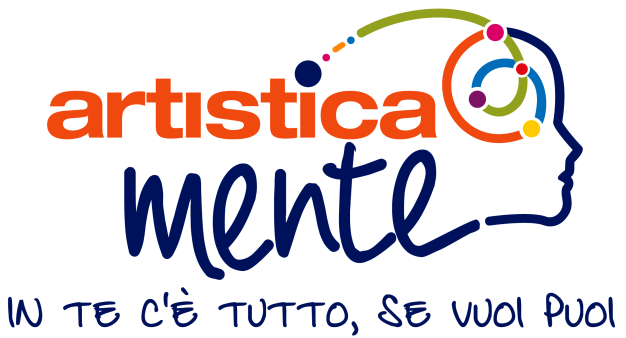 Artisticamente Onlus organizza il corso gratuito“GENITORI COMPETENTI”Modulo di adesioneCognome _____________________________ Nome ____________________________________Professione ____________________________Numero di figli _____  Età ___________________Telefono ___________________________ E-mail ______________________________________Per motivi organizzativi si prega di voler confermare la propria partecipazione inviando il presente modulo all’indirizzo e-mail: info@artisticamenteonlus.it .